Об определении местоположения                       В соответствии с Законом Чувашской Республики от  года  № 28 , «Об административном территориальном устройстве  Чувашской Республики»  ст.17, Федерального закона «Об общих принципах организации местного  самоуправления в Российской Федерации»  от    № 131-ФЗ , а также с определением местоположения адресного хозяйства в населенных  пунктах Богатыревского сельского поселения Цивильского района Чувашской Республики, администрация Богатыревского сельского поселения Цивильского районап о с т а н о в л я е т :                 1. Определить местоположение земельного  участка:           - площадью 0,25 га с кадастровым номером  21:20:140301:39 местоположение : Чувашская Республика – Чувашия , Цивильский район, Богатыревское сельское поселение, д.Чиршкасы, ул.Советская, дом№.7.                       2. Постановление вступает в силу с момента подписания.    Глава администрации Богатыревского    сельского поселения                                                           А.В.Лаврентьев     ЧӐВАШ  РЕСПУБЛИКИÇĚРПӲ РАЙОНӖ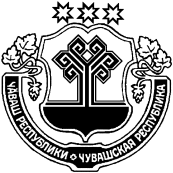 ЧУВАШСКАЯ РЕСПУБЛИКА ЦИВИЛЬСКИЙ РАЙОН ПАТĂРЬЕЛ ЯЛ ПОСЕЛЕНИЙĚН АДМИНИСТРАЦИЙĚ ЙЫШĂНУ2019ç.çурла уйăхĕн 02-мĕшĕ.№ 43Патӑрьел ялěАДМИНИСТРАЦИЯ БОГАТЫРЕВСКОГО СЕЛЬСКОГО ПОСЕЛЕНИЯ ПОСТАНОВЛЕНИЕ«02»августа 2019 г.№43  село Богатырево